Тема урока: Смена времён годаЦель:  формирование  общеучебных умений в процессе изучения временных изменений в природе.Задачи: 1.Расширить и уточнить знания детей о временах года, объяснить причины смены времён года.2.Развивать мыслительную, речевую деятельность, способность прогнозировать, планировать и оценивать результаты своей работы3.Воспитывать коммуникативную культуру, взаимоуважение, интерес к окружающему миру.Учебно-методическая обеспечение:учебник  « Окружающий мир» ( Наша планета Земля) А. А.Вахрушев, О.В.Бурский, А.С.Раутиан, УМК « Школа 2100», рабочая тетрадь к учебнику « Окружающий мир»( Наша планета Земля) А. А.Вахрушев, О.В.Бурский, А.С.Раутиан,  мультимедийная презентация Power Point.Технические средства: компьютер, проектор, теллурий. Ход урока1.Организованное начало урока- Добрый день. Поприветствуйте друг друга и настройтесь на изучение окружающего мира.-Для начала обратимся  к девизу нашего урока и прочитаем  его хором:Мы науки изучаем,Об открытиях мечтаем.Будем знанья получать, Чтоб потом их применять. (слайд1)-Чего мы ждём от урока?( Мы хотим получить новые знания, радоваться новым открытиям)2.Актуализация знаний и постановка учебной задачи -Чтобы открыть новое необходимо вспомнить уже  изученное.                                    - Выберите  тот   вывод, к которому мы пришли на прошлом уроке. ( слайд2)      1.Ночь наступает, так как на небе появляется Луна.      2.Планеты вращаются вокруг Солнца под воздействием закона всемирного тяготения.      3.День и ночь наступают из-за того, что Земля вращается вокруг своей оси и по- разному освещается Солнцем .(Последний вывод относится к прошлому уроку)-Кто пришёл к этому же выводу?- Какие движения Земли вы знаете? ( Движение вокруг своей оси, движение вокруг Солнца)-К чему приводит движение вокруг своей оси? ( К смене дня и ночи)-К чему приводит движение Земли вокруг Солнца? ( Мы пока не знаем)-Как вы думаете, чему будет посвящён урок? ( Мы узнаем, что происходит на земле, когда она движется вокруг Солнца)-Значит,  наш основной вопрос звучит так:  Что произойдёт при вращении Земли вокруг Солнца? ( слайд3)3.Совместное « открытие» знанийРабота в группах.-Вашему вниманию предлагаются конверты с заданием.  Обсудите и скажите,  каким образом ваши задания будут связаны с основным вопросом урока?1группа  (Летом тепло и день длиннее ночи, а зимой холодно и дни короче. Почему?)2группа ( Наступил октябрь и жители Австралии дружно стали покупать купальники.  Почему? )3группа  (Жители Африки никогда не играли в снежки.  Почему?)Версии групп:1 группа (Потому что летом солнце поднимается высоко, а  зимой нет. При вращении земли вокруг Солнца мы узнаем в какое место на планете лучи попадают прямо, там и лето, а куда с наклоном, там зима?)2группа ( Может быть в Австралии лето наступает в октябре. При вращении Земли вокруг Солнца мы узнаем,  когда у кого наступает лето?)3группа ( Потому что в Африке никогда не было зимы. При вращении Земли вокруг Солнца мы узнаем, почему у кого – то не бывает зимы?)-Где мы можем найти ответ на вопрос?  (в книге, энциклопедии, интернете).-Проведём небольшое исследование.-У вас на столах стоят лампы и глобусы. Какую роль будет играть  лампа? ( Лампа будет играть роль Солнца).- Представьте сначала, что поверхность Земли – это ваша рука. Включим лампу ( наблюдение за учителем, соблюдение правил безопасности с электрическими приборами), поднесём  руку на таком расстоянии от лампы, чтобы рука и лампа были на одинаковой высоте от стола. Что вы ощущаете?( Руке очень тепло).- Теперь, оставляя руку на таком же расстоянии от лампы, медленно поднимите её вверх. Что вы ощущаете? ( Руке уже не так тепло).- Верните в начальное положение. Что теперь? ( Руке опять тепло)-Опустите вниз. Тепло ли руке?( Руке не так тепло)-Почему?( Дети высказывают свои мнения)    -Давайте попробуем зарисовать то, что мы наблюдали.- Сделаем вывод.  -Расскажите о том, как падают лучи на руку в первом, втором и третьем          случаях.( В1-ом случае лучи падают прямо на руку, а во втором и третьем случаях лучи падают наискосок)-Так почему в первом положении руке было теплее? ( Потому что лучи были прямые, а значит и ближе к источнику тепла)- Проделаем такой же  опыт с глобусом- моделью Земли. У глобуса есть воображаемая ось, вокруг которой вращается Земля. (слайд4)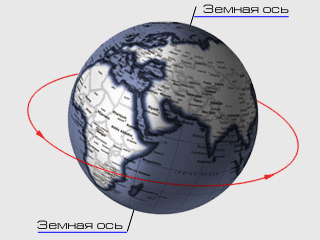 Куда будет направлена ось Земли при вращении Земли вокруг солнца? Обсудите в группах, подсказкой послужат вам рисунки созвездий. (слайд5)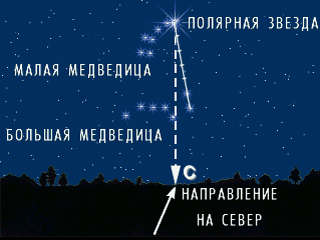 Версии детей:( Ось Земли направлена на Полярную звезду). Вывод учителя: Земная ось (воображаемая линия от Северного полюса к Южному) наклонена к плоскости орбиты Земли под углом 23,5° и направлена всегда в одну точку — на Полярную звезду. - Когда вы будете передвигать глобус вокруг лампы, не забывайте соблюдать направление воображаемой оси.Практическая часть-Проведём опыт с исследователем  из первой команды, остальные оценивают его действия. -Расположи глобус около лампы и направь его ось на Полярную звезду.-Куда смотрит ось Земли: на Солнце или от него?( Думаю, что от Солнца)-Как выдумаете, что несут солнечные лучи: свет, тепло или то и другое?(И свет, и тепло)- Давайте определим, где теплее при таком положении Земли: В Москве или в Австралии. ( В Австралии больше тепла)_ Как вы думаете, какое время года в Москве? ( В Москве зима, а в Австралии – лето)-Приглашается исследователь из другой команды.-Передвинь глобус вокруг Солнца. Куда должна смотреть его ось?( На Полярную звезду)-Ось земли смотрит на Солнце или от Солнца?( Думаю, что к Солнцу)-Давайте определим, где теплее при таком положении Земли: в Москве или в Австралии.( Теперь теплее в Москве)._ Какое время года в Москве? ( Теперь в Москве лето, а в Австралии –зима)-Попробуем сделать вывод.- Почему так произошло? ( Версии детей)-Обратимся к учебнику с. 59.( Чтение исследователем из третьей группы)Пока наше полушарие повёрнуто к Солнцу, дни у нас долгие, лучи прямые, время года – лето.-Пока наше полушарие повёрнуто от Солнца. Дни у нас короткие, лучи косые, время года – зима.-Как вы думаете, что произойдёт, когда Земля совершит полный круг вокруг Солнца? ( В Москве снова наступит зима, а в Австралии –лето)-За какой период это произойдёт? ( За год)- Так что же происходит при вращении Земли вокруг Солнца?( Смена времён года)- Ответили ли мы на главный вопрос урока?( Да)- Какая основная причина смены времени года? ( Наклон земной оси и движение Земли вокруг Солнца)-Почему летом день длится дольше?( Солнце поднимается высоко над горизонтом)- Почему зимой холодно?( Солнце низко над горизонтом)-Прочитаем вывод хором в учебнике на с. 59(слайд6)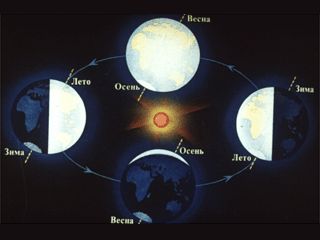 Наклонное положение оси Земли сохраняется в течение всего года, поэтому Солнце освещает поверхность Земли по-разному. Часть года Северный полюс повернут к Солнцу, а вторую часть года к Солнцу наклонен Южный полюс. Из-за этого наклона прямые лучи Солнца иногда освещают участок поверхности Земли к северу от экватора, иногда к югу от экватора. Это различие падения солнечных лучей на участке земной поверхности и вызывает смену сезонов в различных районах Земного шара. Когда Северный полюс повернут к Солнцу, в странах к северу от экватора — лето, к югу — зима. Когда прямые солнечные лучи падают на Южное полушарие — здесь наступает лето, а в Северном полушарии — зима.4.Двигательная  физминутка и электронная  физминутки для глаз5.Самостоятельное применение знаний. Работа в группах.-Мы знаем, что времена года сменяют друг друга и почему так происходит.-Какие у вас ещё возникли вопросы в связи с рассматриваемым нами материалом?( Версии детей)-Обратимся к слайду№7( изображение живой природы).-Как действует вращение Земли вокруг Солнца на живую природу?1.Работа по учебнику с.56-57, в рабочей тетради с.18-191 группа  наблюдает за птицами2 группа -  за растениями3 группа -  за животнымиВывод по группам.Общий вывод.Жизнь природы изменяется по сезонам. Меняется время года, меняется температура, соответственно меняется жизнь растений и животных. Животные и растения приспосабливаются к природным изменениям, чтобы выжить.6.Итоги работы- Вернёмся к заданиям, которые получила каждая группа в начале урока. Сравните свои предположения . 1 группа ( Пока наше полушарие повёрнуто к Солнцу, дни у нас долгие и тёплые, лучи прямые, время года лето, а когда повёрнуто от Солнца, дни у нас короткие, а ночи длинные, лучи косые, время года –зима)2 группа( В это время в Австралии лето, потому что материк находится в южном полушарии, самое холодное время попадает на июнь, июль, август)3 группа(Африка имеет высокие температуры и считается самым жарким материком. Причина этого — в географическом расположении континента: вся территория Африки находится в жарких климатических поясах)Рефлексия-Чей же вывод оказался наиболее близким к правильному?-Какая работа помогла вам разобраться в этом сложном вопросе?-Кто уже знал об этом? Из каких источников узнали?-Поработайте в паре: расскажите друг другу, в чём же причина смены времени года?-Где пригодятся знания?Оценивание-Кто из ребят больше всех помог в «открытии» знаний?-Как работал ты?Домашнее задание1.Выполнить схематический рисунок движения Земли вокруг Солнца.2.Дополнительный материал для любознательных с.62-63 в учебнике.3.Узнать есть ли место на нашей планете, где бывает только ночь или день, зима или лето.